.[1~8] Walk X2 Shuffle R & L (Optional Triple Full Turn)[9~16] Mambo Step F & B, Heel Switch, Monterey Turn R 1/4[17~24] Side Mambo R & L, Tap X3 with hip bump Together (Optional Paddle Turn L 1/4 X4)[5~8] Option  : Paddle Turn à G ( 1/4 X4 )  ( finir appui PD)[25~32] Side Mambo L & R, Tap X3 with hip bump Together (Optional Paddle Turn R 1/4 X4)[5~8] Option  : Paddle Turn à D ( 1/4 X4 ) ( finir  appui PG)Source :COPPERKNOB - Traduction Maryloo  -  maryloo.win68@gmail.com -   WEBSITE : www.line-for-fun.comSe Vuelve Loca (fr)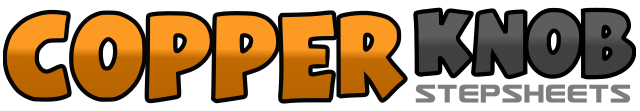 .......Compte:32Mur:4Niveau:Débutant.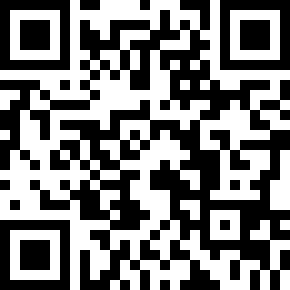 Chorégraphe:Heejin Kim (KOR) - Mars 2019Heejin Kim (KOR) - Mars 2019Heejin Kim (KOR) - Mars 2019Heejin Kim (KOR) - Mars 2019Heejin Kim (KOR) - Mars 2019.Musique:Se Vuelve Loca - CNCOSe Vuelve Loca - CNCOSe Vuelve Loca - CNCOSe Vuelve Loca - CNCOSe Vuelve Loca - CNCO........1 2PD avant, PG avant3&4PD avant, PG à côté du PD, PD avant ( option : “triple full turn G” )5 6PG avant, PD avant7&8PG avant, PD à côté du PG, PG avant (option : “triple full turn D”)1&2Rock PD avant, revenir sur PG, PD à côté du PG3&4Rock PG arrière, revenir sur PD, PG à côté du PD5&6&Touch talon D avant, PD à côté du PG, touch talon G avant, PG à côté du PD7&8&Touch/pointe PD côté D, ¼ de tour à D et PD à côté du PG, touch/pointe PG côté G, PG à côté du PD1&2Rock PD côté D, revenir sur PG, PD à côté du PG3&4Rock PG côté G, revenir sur PD, PG à côté du PD5 6Tap PD côté D avec hip bump, Tap PD côté D avec hip bump7 8Tap PD côté D avec hip bump, PD à côté du PG1&2Rock PG côté G, revenir sur PD, PG à côté du PD3&4Rock PD côté D, revenir sur PG, PD à côté du PG5 6Tap PG côté G avec hip bump, Tap PG côté G avec hip bump7 8Tap PG côté G avec hip bump, PG à côté du PD